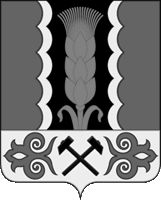 Российская ФедерацияРеспублика ХакасияАдминистрация Алтайского районаПОСТАНОВЛЕНИЕ«30» августа 2017					                                                      № 820 						с. Белый ЯрОб утверждении Программы профилактики нарушений требований земельного законодательства в Алтайском районе на 2017 годВ целях предупреждения нарушений органами государственной власти, органами местного самоуправления, юридическими лицами, индивидуальными предпринимателями требований земельного законодательства, устранения причин, факторов и условий, способствующих нарушениям требований земельного законодательства, руководствуясь ст. 72 Земельного кодекса Российской Федерации, ч. 4 ст. 14 Федерального закона от 06.10.2003 № 131-ФЗ «Об общих принципах организации местного самоуправления в Российской Федерации»,  ст. 8.2 Федерального закона от 26.12.2008 № 294-ФЗ «О защите прав юридических лиц и индивидуальных предпринимателей при осуществлении государственного контроля (надзора) и муниципального контроля», п. 3 ч. 1 ст. 3 Закона Республики Хакасия от 14.07.2015 № 62-ЗРХ «О порядке осуществления муниципального земельного контроля на территории Республики Хакасия», п. 43 ч. 1 ст. 5 Устава муниципального образования Алтайский район, администрация Алтайского района ПОСТАНОВЛЯЕТ:1. Утвердить Программу профилактики нарушений требований земельного законодательства в Алтайском районе на 2017 год (приложение).2. Руководителям органов муниципального земельного контроля КУМИ МО Алтайский район (А.Л. Ковалев) и Управления сельского хозяйства (М.В. Копченов), уполномоченных на осуществление муниципального земельного контроля, обеспечить осуществление мероприятий по профилактике нарушений требований земельного законодательства в соответствии с Программой профилактики правонарушений требований земельного законодательства на 2017 год.3. Контроль за исполнением настоящего постановления возложить на заместителя главы администрации Алтайского района В.А. Рудских.Глава Алтайского района         	         					   В.Д. ПономаренкоПриложение к постановлению администрации Алтайского района от «30» августа 2017 № 820Программа
 профилактики нарушений требований земельного законодательства 
в Алтайском районе на 2017 годИсп. Ковалев А.Л.2-24-283 - экземпляров:2 - администрация Алтайского района1 - КУМИ МО Алтайский район№п/пНаименование проводимого мероприятияОтветственный исполнительСрок исполнения1.Размещение на официальном сайте Администрации Алтайского района в сети «Интернет» перечня нормативных правовых актов или их отдельных частей, содержащих обязательные требования, оценка соблюдения которых является предметом муниципального земельного контроля, а также текстов соответствующих нормативных правовых актовРуководители органов муниципального земельного контроля,Инспекторы муниципального земельного контроляПостоянно2.Информирование органов государственной власти, органов местного самоуправления, юридических лиц и индивидуальныхпредпринимателей по вопросам соблюдения требований земельного законодательства, в том числе:- посредством разработки и размещения на официальном сайте Администрации Алтайского района в сети «Интернет» руководств по соблюдению требований земельного законодательства;- проведения разъяснительной работы в средствах массовой информации;- проведения семинаров и конференций;- иными способамиРуководители органов муниципального земельного контроля,Инспекторы муниципального земельного контроляПостоянноКаждое полугодиеКаждое полугодие3.В случае изменения требований земельного законодательства органы муниципального земельного контроля подготавливают и распространяют комментарии о содержании новых нормативных правовых актов, устанавливающих обязательные требования, внесенных изменениях в действующие акты, сроках и порядке вступления их в действие, а также рекомендации о проведении необходимых организационных, технических мероприятий, направленных на внедрение и обеспечение соблюдения обязательных требованийРуководители органов муниципального земельного контроля,Инспекторы муниципального земельного контроляПо мере внесения изменений в нормативные правовые акты4.Размещение на официальном сайте Администрации Алтайского района в сети «Интернет» обобщений практики осуществления муниципального земельного контроля, в том числе с указанием наиболее часто встречающихся случаев нарушений требований земельного законодательства с рекомендациями в отношении мер, которые должны приниматься органами государственной власти, органами местного самоуправления, юридическими лицами, индивидуальными предпринимателями в целях недопущения таких нарушенийРуководители органов муниципального земельного контроля,Инспекторы муниципального земельного контроляНе реже одного раза в год5.Выдача органам государственной власти, органам местного самоуправления, юридическим лицам и индивидуальным предпринимателям предостережений о недопустимости нарушения требований земельного законодательства в соответствии со статьей 8.2 Федерального закона от 26.12.2008 № 294-ФЗ «О защите прав юридических лиц и индивидуальныхпредпринимателей при осуществлении государственного контроля (надзора) и муниципального контроля»Руководители органов муниципального земельного контроляНе позднее 30 дней со дня получения сведений, указанных в части 5 статьи 8.2 Федерального закона от 26.12.2008 №294- ФЗ «О защите прав юридических лиц и индивидуальных предпринимателей при осуществлении государственного контроля (надзора) и муниципального контроля»6.Работа телефонной «Горячей линии» по вопросам соблюдения требований земельного законодательстваРуководители органов муниципального земельного контроля,Инспекторы муниципального земельного контроляПостоянно